Illinois Association of School Nurses’ Foundation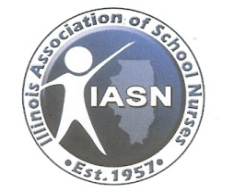 5567 Pepper Dr.  Rockford, IL  61114IASNFoundation.contact@gmail.comLinda Kimel– President			Susan Kruckman –Member-at-largeL. Lynn Rochkes – Vice-President	        	Michelle Maurer  – Member-at-largeJune Oney – Sec./TreasurerThe IASN Foundation Margaret I. Winters Memorial ScholarshipThe IASN Foundation offers one Margaret Winters Scholarship annually to an Illinois Professional Educator Licensed and Endorsed School Nurse in the process of obtaining a graduate degree related to school nursing.  The Margaret Winters Memorial Scholarship was established to promote graduate level education among Professional Education Licensed School Nurses.  The scholarship is intended to help offset part of the cost of pursuing the graduate degree.  All graduate programs require a scholarly project as part of the course of study.  This project may be used to fulfill the scholarship application requirements.  The amount of the scholarship is $1,500.00. The recipient will also receive complimentary admission to the next IASN Annual Conference (approximate value $150).   Application CriteriaIllinois Professional Educator License with an endorsement in School Nursing or currently enrolled in a School Nurse Certification ProgramCurrent enrollment, or proof of enrollment for the upcoming semester, in a graduate level program which has as its core, nursing or nursing management in the school settingActive membership in the Illinois Association of School NursesProject CriteriaThis project must be evidence-based and reflect direct benefit to the children of Illinois and/or the practice of School Nursing. The project must be in the process of completion or completed within the previous year of applying for the consideration of this award.  Projects more that 2 years previously completed will not be accepted.Expectations of Award Winner(s)Prepare and present the project as a poster presentation (not eligible for poster award),a verbal presentation at the next IASN Conference, or submitting an article suitable for publication in the IASN Newsletter.  The award recipient will be encouraged to submit an article for publication in a school nursing related journal.The winner(s), if a research project done, will be encouraged to submit the project for the NASN Lillian Wald  Research Award, but the completion time for the NASN Award is 12 months.To Apply:Complete the application form  (attached) Have a Graduate Program faculty member sign the applicationAttach a letter from applicant stating her/his vision of how children’s lives or school nursing will be affected by the project and how the project contributes to her/his professional goals.Attach a narrative detailing project not to exceed 6 pages.  Use 1 inch margins, double spacing, minimum of 12 point font, single sided when writing about the project. If submitting a research project, IRB approval is required.IASNFoundation.contact@gmail.comDEADLINE: Midnight September 1IASN Foundation Margaret Winters Scholarship Application FormLast Name: _________________________  First Name:______________________                  Address:____________________________________________________________Telephone: Home:______________________   Work:________________________E-mail:_______________________________   NASN/IASN Membership #: _________________Current Employer: ____________________________________________________Employer's Address: __________________________________________________Current Job Position: __________________________________________________College/University Where Enrolled:_______________________________________Anticipated Date of Graduation:_______________________			A Graduate Program faculty member MUST endorse this application.  Program Faculty Member Name:_________________________________________Position: ____________________________________________________________	                                                         Email:_______________________________				Faculty Signature: ______________________________     Date: _______________I HEREBY CERTIFY THAT THE ABOVE INFORMATION IS COMPLETE AND CORRECT.Applicant’s Signature: ____________________________     Date: ______________